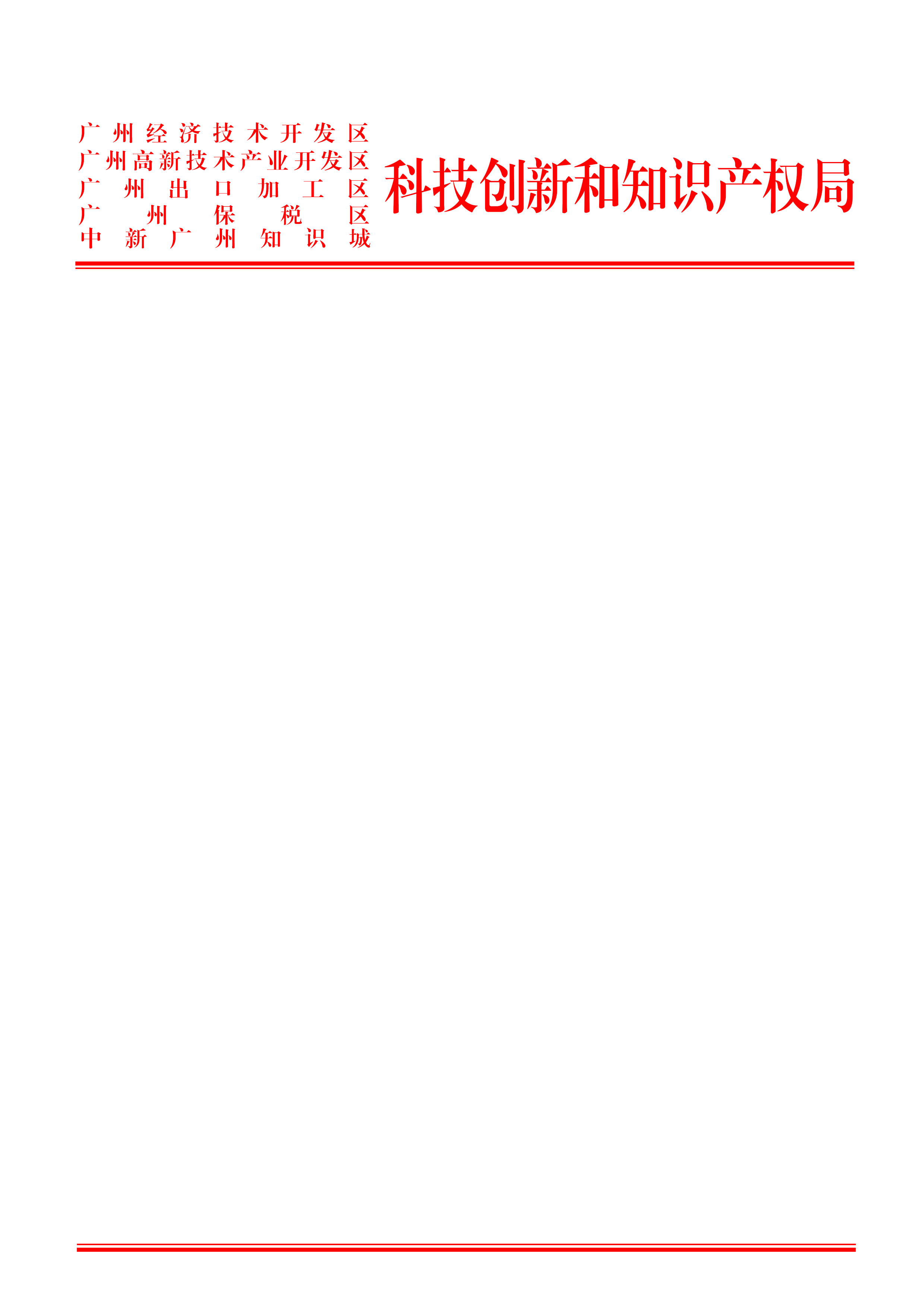 第十届中国生物产业大会暨首届官洲国际生物论坛招展邀请函区内各生物产业企事业单位及机构：以贯彻《“十三五”国家战略性新兴产业发展规划》和《“十三五”生物产业发展规划》为指导，以“促进生物产业新发展培育生物经济新动能”为主题的“2017年第十届中国生物产业大会暨首届官洲国际生物论坛”将于2017年7月3-5日在广东省广州市·广州白云国际会议中心隆重召开。在此，我们诚挚邀请区内生物企业参与此次大会展览活动（具体活动安排见附件1），请于2017年5月12日前将填妥的《参展信息回执》（见附件2）及人才、资金、项目等需求调查表（见附件3）邮件至315752366@qq.com，以便大会组委会做好展位规划和产融对接。附件1：招展邀请函附件2：参会信息回执附件3：需求调查表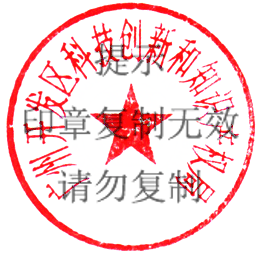 广州开发区科技创新和知识产权局2017年5月4日（联系人：张里，联系电话：82118027）附件1招展邀请函尊敬的各位行业同仁：您好！以贯彻《“十三五”国家战略性新兴产业发展规划》和《“十三五”生物产业发展规划》为指导，以“促进生物产业新发展培育生物经济新动能”为主题的“2017年第十届中国生物产业大会暨首届官洲国际生物论坛”将于2017年7月3-5日在广东省广州市·广州白云国际会议中心隆重召开，我们热忱地邀请和期盼国内外各界人士和企业参会，参展！2017年第十届中国生物产业大会暨首届官洲国际生物论坛，将结合国内外生物产业发展现状及广东省、广州市生物产业发展实际，通过举办包括高层论坛、专业论坛、项目路演、产融对接、成果展示、专题科普等活动，展现生物领域最新发展态势，宣传我国生物产业政策，引导技术、人才、资金等资源向生物产业集聚，推进金融与产业、科研与应用、政府与企业有效对接，带动产业协同发展，促进生物产业发展壮大，成为生物企业、金融机构、科研机构、行业协会、政府部门之间科技成果转化和技术交流平台。大会时间：2017年7月3-5日大会地点：广州白云国际会议中心展览面积：15000平方米，分设综合形象展、科普展区和生物产业专业展区。（一）综合形象展-生物产业成就展区1．广东、广州展区；2．“一带一路”展区；3．国家生物产业基地展区。（二）科普展区1．科普展区；2．体验互动区。（三）生物产业专业展区1．生物企业产品及技术展区；2．高校及科研机构研发成果展区；3．金融及投融资机构展区。展出产品范围：生物药：新型疫苗、基因工程药物、抗体药物、核酸药物、重组蛋白和多肽类药物、生物芯片以及海洋生物创新药物等化学药：通用名仿制药，新型单、复方药物，新型制剂技术和新型辅料，儿童疾病治疗新型药物等中医药：大南药的新用途、新技术开发的新品种，现代中药产品、配方颗粒药物、中药提取精制、中药制剂、中药材种植、中药饮片炮制加工，中药绿色制造等医疗器械：免疫诊断、分子诊断试剂和仪器等体外诊断产品；组织修复产品、再生型人工器官、可再生材料等医用耗材；血液透析机、血液净化治疗设备、数字化诊疗设备、移动医疗互联网终端、康复设备等先进治疗设备及医学检验服务精准医疗：个性化健康保障和精准医疗的基因检测服务，基于物联网技术的社区和家庭远程健康管理服务，恶性肿瘤细胞治疗靶点库、肿瘤微创消融治疗技术、精准免疫治疗新技术、基于3D生物打印技术打印心肺组织、瓣膜等干细胞与再生医学：重点展示新型治疗性干细胞技术与制品，针对恶性肿瘤的干细胞辅助治疗、中枢神经系统损伤、皮肤及其它组织损伤、消化系统等重大疾病的再生修复治疗等生物农业：生物育种、生物农药、生物肥料、生物饲料、生物兽药、兽用生物制品及疫苗、生物食品等生物农业新技术和产品生物能源：生物质发电、生物质供热、生物天然气、生物质液体燃料、生物质能技术服务等生物能源新技术、产品及服务。部分行业高层参与（全部名单请详见大会通知）：陈竺全国人大常委会副委员长、中国科学院院士林念修国家发展和改革委员会副主任高福中国生物工程学会理事长、诺贝奖获得者世界500强知名生物企业CEO国际知名院士及专家如何确保您的参展收益：10000余人海内外专业观众，以全国各地的医生，科研人员及生物医药企业为主。    16场同期高质精品行业论坛150余行业领军人物精彩讲演3000余企业高层决策者听会。参展费用：大会组委会提供展览场地及基础设施配套服务。此外，大会组委会对参展企业收取一定参展费用，具体标准如下：（一）标准展位大会组委会收取800元/平方米的参展费用，含搭建制作。（二）特装展位大会组委会收取1800元/平方米的参展费用。展位设计形式由企业自主选择，由大会主承建商负责搭建。参展时间：（一）标准展位1. 标准展位规格及配置规格：3.0米（长）*3.0米（宽）*2.45米（高）；配置：3面围板（双开口展位为2 面）、1 条中文楣板连展位号（双开口展位为2 条）、2 支照明灯、1 张铝合金台、2 张折椅、1 个纸篓、1 个电源插座（所配为500W插座，不能负荷加接的电源插板）、展览专用地毯。设置标准展板展示企业信息，配套桌椅，提供洽谈区域。（二）特装展位特装展位由大会统一安排设计制作，特装区域展示内容由企业提供。特装展示区域，根据企业的需求提供面积较大的展示区域，展位内可满足企业形象展示、多媒体展示、展板展示、洽谈区及功能区等。期待您的参与及参展，谢谢！附件2参展信息回执参展单位全称：所属行业领域：联系人及手机：电子邮件：传真：诚邀您一同参与，欢迎参会参展、探讨创新、分享智慧。请于2017年5月12日前反馈附件回执至邮箱315752366@qq.com，期待您的光临！附件3需求调查表单位全称：布展时间特装展位标准展位布展时间7月1日-2日9:00-17:007月2日9:00-17:00展览时间7月3日9:00-17:00至5日9:00-16:007月3日9:00-17:00至5日9:00-16:00撤展时间7月5日 16:00-20:007月5日 16:00-20:00展位形式特装展位标准展位备注展位形式标准展位大会组委会收取800元/平方米的参展费用，含展位搭建；特装展位大会组委会收取1800元/平方米的参展费用，含展位搭建。展位面积（平方米）——一、单位基本信息一、单位基本信息一、单位基本信息一、单位基本信息一、单位基本信息一、单位基本信息一、单位基本信息一、单位基本信息一、单位基本信息一、单位基本信息联系人姓名所在部门所在部门担任职务担任职务联系人座机手机手机传真传真通讯地址邮编邮编单位网址email主营业务二、需求情况二、需求情况二、需求情况二、需求情况二、需求情况二、需求情况二、需求情况二、需求情况二、需求情况二、需求情况1、技术、人才需求与产学研结合需求1、技术、人才需求与产学研结合需求1、技术、人才需求与产学研结合需求1、技术、人才需求与产学研结合需求1、技术、人才需求与产学研结合需求1、技术、人才需求与产学研结合需求1、技术、人才需求与产学研结合需求1、技术、人才需求与产学研结合需求1、技术、人才需求与产学研结合需求1、技术、人才需求与产学研结合需求当前主要技术需求方向当前主要技术需求方向当前主要技术需求方向产品开发和生产中最迫切解决的技术难题，主要技术指标，意向合作伙伴产品开发和生产中最迫切解决的技术难题，主要技术指标，意向合作伙伴产品开发和生产中最迫切解决的技术难题，主要技术指标，意向合作伙伴是否与高校、科研机构有合作是否与高校、科研机构有合作是否与高校、科研机构有合作是否希望与高校、科研机构开展合作是否希望与高校、科研机构开展合作是否希望与高校、科研机构开展合作期望的技术合作方式期望的技术合作方式期望的技术合作方式其他技术、人才等的问题或需求其他技术、人才等的问题或需求其他技术、人才等的问题或需求2、融资需求2、融资需求2、融资需求2、融资需求2、融资需求2、融资需求2、融资需求2、融资需求2、融资需求2、融资需求1-2年内是否有融资需求1-2年内是否有融资需求1-2年内是否有融资需求融资目的融资目的融资目的计划融资方式计划融资方式计划融资方式融资过程中遇到的问题，希望获得哪些方面的帮助融资过程中遇到的问题，希望获得哪些方面的帮助融资过程中遇到的问题，希望获得哪些方面的帮助其他融资方面的问题或需求其他融资方面的问题或需求其他融资方面的问题或需求3、政策、咨询需求3、政策、咨询需求3、政策、咨询需求3、政策、咨询需求3、政策、咨询需求3、政策、咨询需求3、政策、咨询需求3、政策、咨询需求3、政策、咨询需求3、政策、咨询需求希望专家提供的咨询服务希望专家提供的咨询服务希望专家提供的咨询服务其他政策、咨询等的问题或需求其他政策、咨询等的问题或需求其他政策、咨询等的问题或需求